Проект	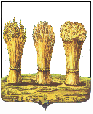 ПЕНЗЕНСКАЯ ГОРОДСКАЯ ДУМАРЕШЕНИЕ _____________   		     				                                  № ____________Руководствуясь статьей 22 Устава города Пензы, Пензенская городская Дума решила:Внести в Положение «О комиссии Пензенской городской Думы по депутатской этике», утвержденное решением Пензенской городской Думы от 25.12.1998 № 282/26, следующие изменения:абзацы второй – тринадцатый исключить;в разделе I:а) в абзаце третьем слова «председатель городской Думы» заменить словами «Глава города Пензы»;б) абзац четвертый дополнить словами «образуемых Думой»;в разделе II:а) абзац первый пункта 1 изложить в следующей редакции:«1. В связи с письменными обращениями депутатов Думы, Главы города Пензы, заместителей Главы города Пензы, председателей постоянных комиссий Думы, или по собственной инициативе, если решение об этом принято большинством голосов ее членов, присутствующих на заседании, комиссия рассматривает:»;б) в абзаце четвертом пункта 1  слово «депутатов» заменить словами «депутатов Думы»;в) в третьем абзаце пункта 2 слово «депутата» заменить словами «депутата Думы»;г) в абзаце четвертом пункта 2 слово «депутатом» заменить словами «депутатом Думы»;в абзаце пятом пункта 2 раздела III слова «с другими комиссиями» заменить словами «с другими комиссиями Думы».2. Опубликовать настоящее решение в муниципальной газете «Пенза».Глава города                	                                                                                 В.П. СавельевО внесении изменения в Положение «О комиссии Пензенской городской Думы по депутатской этике», утвержденное решением Пензенской городской Думы от 25.12.1998 № 282/26 